Муниципальное автономное общеобразовательное учреждение «Средняя общеобразовательная школа № 31»Проект«Мой профессиональный выбор»Профессия-архитекторВыполнил: ученик 8 «Г» класса Смирнов И.Е.Проверил: учитель технологии  Толстова Е.А.Череповец,2022СОДЕРЖАНИЕ1.Введение…………………………………………………………………………32.История профессии……………………………………………………………..43.Сложность профессии…………………………………………………………..54.Характеристика профессии…………………………………………………….65.Плюсы и минусы профессии………………………………………………….10 6.Где можно получить профессию……………………………………………...12Заключение……………………………………………………………………….13Список используемых источников……………………………………………..1421.ВведениеАктуальность: я мечтаю стать архитектором, чтобы раскрасить яркими красками этот мир, и поэтому выбираю эту профессию. Цель исследовательской работы: всесторонне изучить профессию архитектора и узнать, подходит ли она мне, выявить свои способности и интересы, найти наиболее оптимальное сочетание их в своей будущей профессии.Задачи:ознакомиться с интересующей меня профессией и её характеристиками;выявить способности и качества, необходимые архитектору;узнать, где можно получить данную профессию, и какие перспективы открываются в будущем.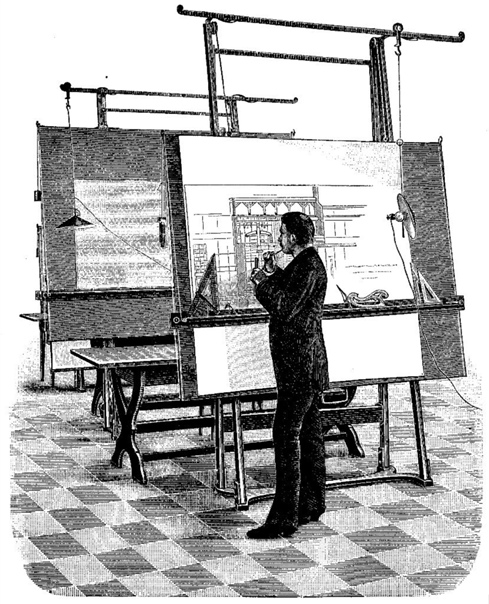 32.История профессии	Архитектор (от др. греч. «главный строитель») — специалист, который занимается архитектурным проектированием, то есть разработкой планов зданий, их фасадов, а также внутренних пространств.В древнегреческом языке существовали два слова: «архи» - «старший» и «тект» - «строить». Из этих слов родилось третье: «архитектон» - начальник строительных работ. Архитектор – профессия, которая существует с начала возведения первых древних поселений. При планировании и строительстве городов в расчет брались характеристики ландшафта, первые проектировщики учитывали функциональность и эстетические параметры построек.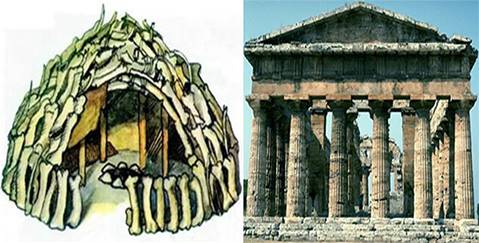 Древние римляне переделали его в «архитектор». В России эти слова появились только при Петре I.В число первых проектировщиков архитектурной среды входит Именхотеп, руководивший возведением пирамиды Джоссера в Древнем Египте (III в. до н.э.), Хирам, контролировавший строительство Иерусалимского храма. В перечне популярных древних скульпторов и проектировщиков среды Фидий, Иктин, Калликрат. Первые прототипы чертежей комплекса зданий были выполнены А. Македонским при возведении г. Фарос.43.Сложность профессииПрофессия Архитектора относится к профессиям исключительно умствен-ного(творческого или интеллектуального труда). В процессе работыважна деятельность сенсорных систем, внимания, памяти, активизация  мышления и   эмоциональной сферы. Архитекторы отличаются  эрудированностью, любоз-нательностью, рациональностью, аналитическим складом ума. Архитекторы, работающие в государственных учреждениях, получают меньше чем специалисты частных фирм.Карьера молодого специалиста обычно  начинается с должности подмастерья. При большом желании и таланте за 57  лет можно дослужиться до главного архитектора. Возможен вертикальный  карьерный рост: с помощника архитектора до ведущего специалиста. Не  исключено и должностное повышение до начальника отдела, управления и т.д.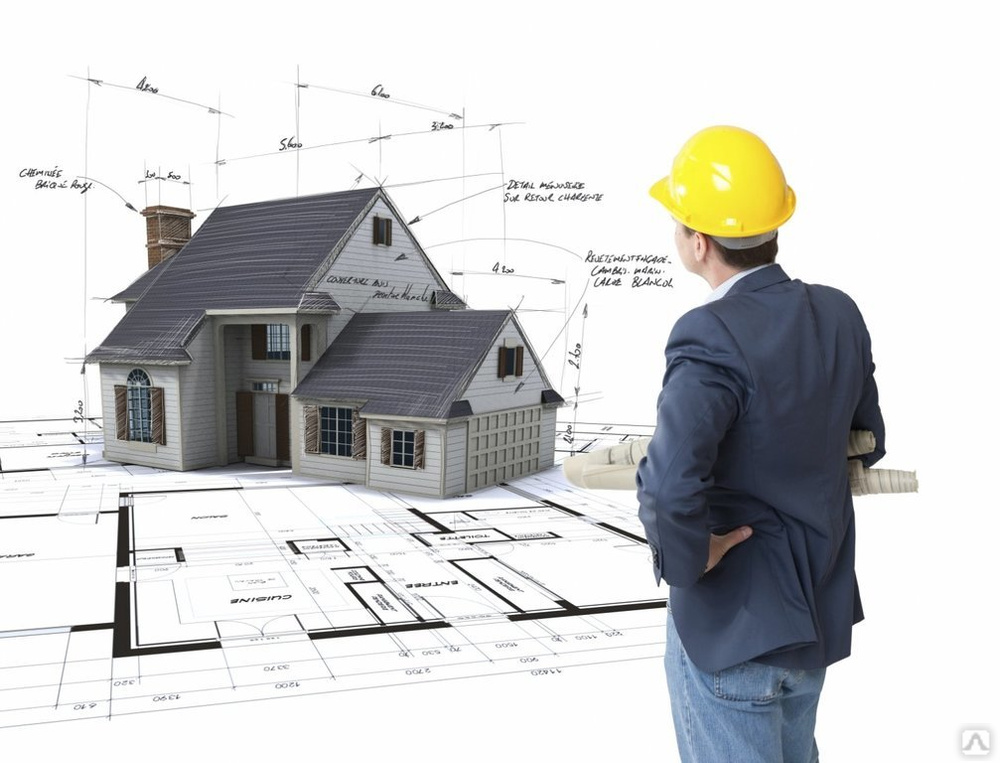 54.Характеристика профессииТип профессии: человек - художественный образ.Класс профессии: творческий.Отдел профессии: функциональные.Группа профессии: выполняемые в бытовых условиях.Назначение профессии "Архитектор": составление дизайн проекта фасадов и интерьеров зданий. 
Специализации архитектора:·         архитектор ландшафта;·         архитектор промышленного строительства;·         архитектор жилья и общественных зданий;·         архитектор – реставратор.Популярные направления и специализации:• Архитектор разрабатывает архитектурные решения (эскизный проект,   проектную документацию и рабочие чертежи), проводит авторский надзор. 
• Главный архитектор проекта управляет процессом разработки всех разделов 
проектной документации и комплектов рабочих чертежей , руководит    командой архитекторов.
• Архитектор-дизайнер -дизайнер интерьера, создающий планировку,   предметное наполнение и декоративное оформление внутренних помещений.
• Ландшафтный архитектор разрабатывает решения по озеленению и   благоустройству территорий, создает малые архитектурные формы.
6• Промышленный архитектор специализируется на проектировании • Историк и теоретик архитектуры изучает архитектуру как объект искусства и преподает.
• Архитектор-реставратор восстанавливает старые здания и памятники архитектуры.
• Архитектор-эксперт проводит экспертизу проектной документации, контролирует деятельность архитектора и главного архитектора проекта.Профессиональная деятельность архитектора:         разработка градостроительной концепции;         проектирование различных производственных и специальных объектов;         проектирование отдельных зданий, памятников архитектуры;         разработка рабочей документации, осуществление авторского надзора.Необходимые качества для архитектора:         развитые творческие способности;         креативность;         внимательность, ответственность;         развитое пространственное мышление;         умение работать с большими объемами информации, статистическими данными;         организаторские способности;         умение создавать оригинальные концепции;
         чувство вкуса и стиля;7         высокие коммуникативные способности;         пунктуальность;         наблюдательность, умение концентрировать внимание;         умение планировать рабочий день и этапы выполнения проекта.Способности:         развитое пространственное мышление;         математические и аналитические способности;         художественные способности;         способность к конструированию и проектированию. Работа архитектора требует богатого жизненного опыта, знания инженерных технологий и творческого подхода в каждом новом проекте. Он должен в совершенстве владеть как карандашом и линейкой, так и современными программами для проектирования: ArchiCad, Photoshop, Adobe Illustrator. 
Из необходимых для архитектора компетенций можно выделить:   пространственное мышление;  креативность;  системное (масштабное) мышление;  ориентированность на результат;  умение работать в команде;  коммуникабельность;    ответственность;    обучаемость.8Личные качества: оригинальность;
  находчивость;  наблюдательность;  хороший глазомер;  чувство гармонии и вкуса;  ответственность.Основой профессии выступают:  школьные знания, специальные знания,  изобразительное искусство, черчение, физика, математика; геометрия, технология строительства, проектирование,  история культуры и искусства, дизайнерское искусство. Архитектора в нашем обществе относится к категории «мужские профессии»Безусловно, это не означает, что женщинам запрещается  работать Архитек-тором. Просто данная профессия является физически тяжелой или грубой для женщины, поэтому, ее принято считать  преимущественно мужской.9	5.Плюсы и минусы профессииПрофессия архитектора соединяет в себе инженерные знания, чистое творчество и менеджмент. Поэтому каждый плюс может обернуться минусом и наоборот – смотря, что вам из этих направлений больше нравится или не нравится.+ Творчество. Архитектор - это творческая специальность, а значит, развитие в этом профессиональном направлении позволит прожить яркую жизнь, полную впечатлений и общения с талантливыми людьми. Вам никогда не будет скучно на работе.
+  Вы строите вечность. Архитектор, наряду с другими представителями творческих профессий, создает вневременные произведения искусства. А в долговечности искусства с архитектурой может тягаться разве что скульптура. Быть востребованным архитектором - значит остаться в памяти потомков.
+  Возможность работать в разных странах. Архитектура - интернациональная специальность, хотя в ней и существуют "национальные особенности". Если вы получили хорошее образование в России, вы сможете реализовать себя и в других странах.
+ Ценность специалиста растет со временем. Молодой архитектор чаще всего много учится и мало зарабатывает. Но время и опыт проектирования делает из архитектора востребованного специалиста.+ Востребованная профессия;+ Хороший заработок;+ Рост в карьере10-  Нет спроса в построении объектов;- Чем выше профессионал поднимается по карьерной лестнице, тем меньше времени у него остается на проектирование;-  Ответственность. Если архитектурное сооружение становится известным, то и имя архитектора узнают все. Но если здание или мост вдруг не выдерживают нагрузки и рушатся, то отвечает за это тоже главный архитектор. Он несет ответственность за жизнь людей, живущих и работающих в этом здании.
-  Критика. Архитектура объединяет творчество и практику, а значит, проект проходит несколько инстанций, прежде чем будет полностью утвержден. На каждом этапе согласования проекта и даже после постройки здания стиль, вкус и конкретные технические решения архитектора постоянно критикуют.
-  Работа с людьми. Архитектор часто руководит процессом строительства. Он взаимодействует с заказчиком, инженерами разных специальностей, поставщиками и строителями. Это может очень понравиться непоседам-экстравертам, но улаживание конфликтов, администрирование и проектная работа отнимает немало сил.
-  Долгая учеба. Современные архитекторы учатся практически столько же, сколько врачи. Первая ступень высшего образования - бакалавриат - длится 5 лет. А чтобы получить высшее образование потребуется еще 2 года магистратуры.
-  Сложность поступления.116.Где можно получить профессию	Южно-Уральский государственный университет, г. Челябинск.Магнитогорский государственный технический университет им. Г.Н. Носова. Уральский федеральный университет имени первого Президента России Б.Н. Ельцина, г. Екатеринбург.Колледжи г. Екатеринбурга Уральский колледж строительства, архитектуры и предпринимательства.г. Екатеринбург, ул. Малышева, 117  Уральский колледж технологий и предпринимательства.г. Екатеринбург, ул. Умельцев, 5 
Лучшие вузы Москвы для будущих архитекторов:МАРХИ - Московский архитектурный институт.МГСУ - Московский государственный строительный университет.ГУЗ - Государственный университет по землеустройству.МИИГАиК - Московский государственный университет геодезии и картографии.МАСИ - Московский архитектурно-строительный институт.МГАХИ им. В.И. Сурикова - Московский государственный. академический художественный институт имени В.И. Сурикова .12ЗаключениеМне представилась возможность больше поработать с интересной для меня   темой «Профессия архитектор», ведь мне в будущем предстоит сдачаэкзаменов, и определится с выбором профессии.  
В результате моего исследования я выявил уникальность, востребованность профессии архитектора. В этой профессии ярко воплощается творческая, созидательная роль человека, раскрываются его духовные возможности. Без нее мы бы не имели комфортного жилья, красивых памятников архитектуры, города выглядели бы на много скучнее и однообразнее.Цель  доказать, все преимущества профессии архитектор достигнута, а           задачи  выполнены.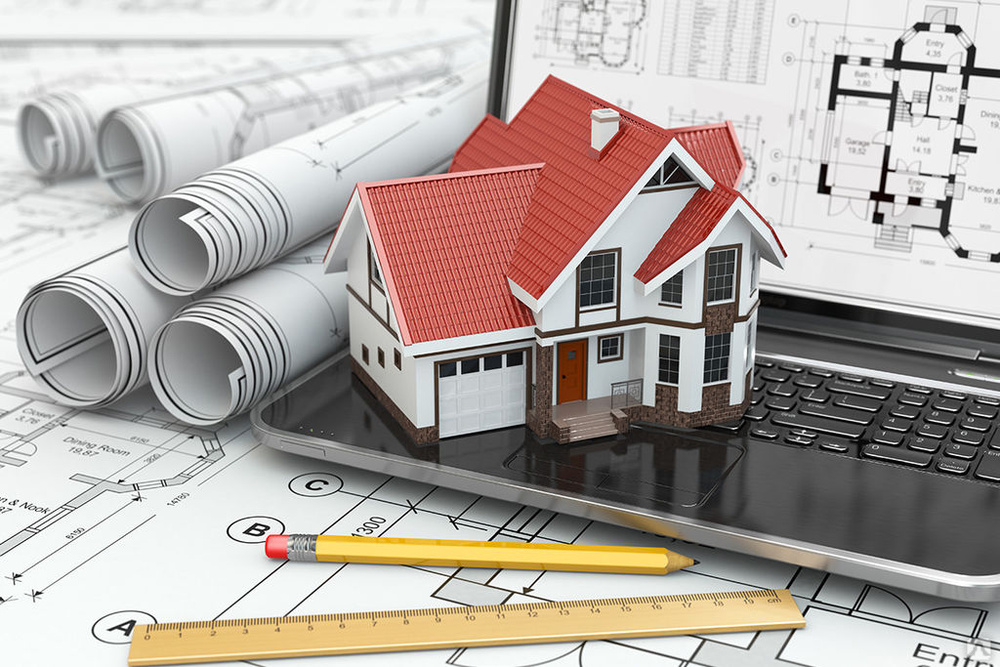 13Список используемых источников1.История искусств стран Западной Европы от Возрождения до начала 20 века. – М.:  Атлас чудес света. М.: БММ АО, 1997.     2. Энциклопедия для детей и юношества. История искусства. – М.: Русская.3. Интернет.14